ПРОЕКТ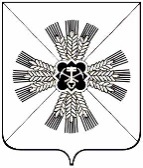 РОССИЙСКАЯ ФЕДЕРАЦИЯКЕМЕРОВСКАЯ ОБЛАСТЬ - КУЗБАССПРОМЫШЛЕННОВСКИЙ МУНИЦИПАЛЬНЫЙ ОКРУГСОВЕТ НАРОДНЫХ ДЕПУТАТОВПРОМЫШЛЕННОВСКОГО МУНИЦИПАЛЬНОГО ОКРУГА1-й созыв, 33 -е заседаниеРЕШЕНИЕот _______ № ______пгт. ПромышленнаяО досрочном прекращении полномочий председателя контрольно-счетного органа Промышленновского муниципального округаРассмотрев заявление председателя контрольно-счетного органа Промышленновского муниципального округа Подвигиной Надежды Викторовны о досрочном прекращении полномочий по собственному желанию, руководствуясь Федеральным законом от 07.02.2011 № 6 – ФЗ              «Об общих принципах организации и деятельности контрольно-счетных органов субъектов Российской Федерации и муниципальных образований», Уставом муниципального образования Промышленновский муниципальный округ Кемеровской области – Кузбасса и Регламентом Совета народных депутатов Промышленновского муниципального округа, Совет народных депутатов Промышленновского муниципального округаРЕШИЛ:1. Прекратить досрочно полномочия председателя контрольно – счетного органа Промышленновского муниципального округа Подвигиной Надежды Викторовны с 13.01.2022, в связи с отставкой по собственному желанию.2. Настоящее решение разместить на официальном сайте администрации Промышленновского муниципального округа в сети Интернет.3. Контроль за исполнением настоящего решения оставляю за собой.4. Настоящее решение вступает в силу с даты подписания. ПредседательСовета народных депутатов Промышленновского муниципального округа  Е.А. ВащенкоИ. о. главыПромышленновского муниципального округаС.А. Федарюк